Banskobystrický samosprávny kraJStredoslovenské osvetové stredisko, Dolná 35, B.BystricaHronsecká lipová ratolesť 2021k o n k u r zDištančnou formou Zaslanie video nahrávok do 30. apríla 2021Pokyny k dištančnému výberovému konkurzu na súťaž O HRONSECKÚ LIPOVÚ RATOLESŤ 2021.Momentálna epidemiologická situácia nám neumožňuje uskutočniť konkurz klasickou prezenčnou formou, tak sme sa rozhodli, že konkurz budeme aktuálne realizovať dištančnou formou.Do piatku (vrátane) 30. apríla. 2021 nám na emailovú adresu gaspar@sosbb.sk zašlete videonahrávku Vašich súťažných piesní (dve ľudové piesne bez hudobného sprievodu vo Vám vyhovujúcej tónine), podľa nižšie uvedeného manuálu. Vyberajte prednostne piesne z Vášho folklórneho regiónu.Po posúdení našimi porotcami budete spätne informovaní emailom do PIATICH DNÍ o úspešnosti a ďalšom postupe na Hronseckú lipovú ratolesť 2021.Z konkurzu bude vyhotovený zápis s protokolom v zmysle Vyhlásenia a Propozícií súťaže O hronseckú lipovú ratolesť 2021Manuál k realizácii videonahrávky na mobilný telefón:Pripravte si mobilný telefón na stabilnú podložku, najlepšie ak máte statív...Otvorte aplikáciu Fotografie a zvoľte možnosť VideoSpustite nahrávanie (klik na ikonu kamery)Technické požiadavky: Video točte na výšku, vyhnite sa protisvetlu, eliminujte všetky cudzie zvuky (tv, rádio, otvorené okno a pod.), použite pevnú podložku, alebo statív, aby sa video netriaslo.  Zaspievajte pieseň bez hudobného sprievodu, ale skontrolujte si správnu tóninu podľa nástroja!Každú pieseň nahrajte samostatne!Následne videozáznam nijako neupravujte!!!Názov nahrávky : priezvisko, názov piesne, kategória . Napr.: Kulfasová_Anička_dušička_1katPošlite záznam prostredníctvom portálu https://www.uschovna.cz/ na vyššie uvedenú mailovú adresu. V prípade že máte emailovú adresu na účte Google, môžete ju poslať priamo...Do emailu (ako text) vložte Vašu identifikáciu – Meno a priezvisko, rok narodenia, bydlisko, telefonický kontakt.V prípade akýchkoľvek nejasností ma samozrejme kontaktujte. gaspar@sosbb.sk  tel: 0940 982 682Finále HLR sa predbežne uskutoční v Kultúrnom dome v Hronseku 29. mája 2021.Prajeme Vám veľa úspechov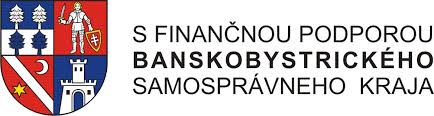 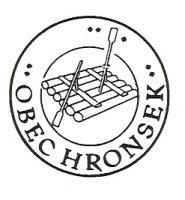 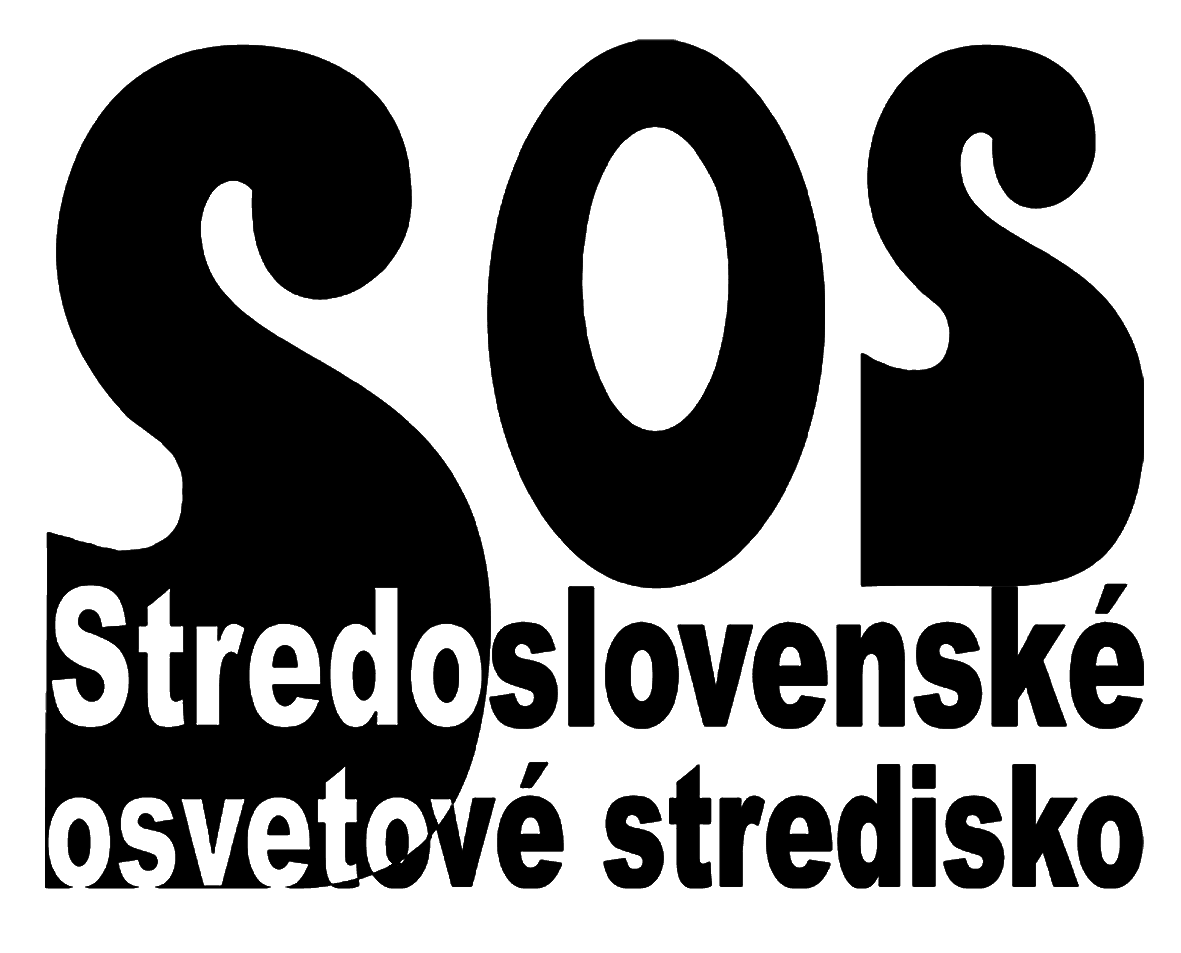 